от 09 сентября . №285Об утверждении подпрограммы «Развитие сельского хозяйства и регулирование рынков сельскохозяйственной продукции, сырья и продовольствия в муниципальном образовании «Юринский муниципальный район» на 2015-2018 годы» муниципальной программы «Развитие национальной экономики и инвестиционная деятельность в муниципальном образовании «Юринский муниципальный район» на 2014-2018 годы» В соответствии с Федеральным законом от 06.10.2003 г. № 131-ФЗ «Об общих принципах организации местного самоуправления в Российской Федерации» администрация муниципального образования «Юринский муниципальный район» п о с т а н о в л я е т:1.   Утвердить прилагаемую подпрограмму  «Развитие сельского хозяйства и регулирование рынков сельскохозяйственной продукции, сырья и продовольствия в муниципальном образовании «Юринский муниципальный район» на 2015-2018 годы».2.  Настоящее постановление опубликовать в газете «Юринский рабочий».3.     Контроль за исполнением настоящего постановления возложить на заместителя главы администрации муниципального образования «Юринский муниципальный  район» М.В.Мороз.Подпрограмма «Развитие сельского хозяйстваи регулирование рынков сельскохозяйственной продукции, сырья и продовольствия в муниципальном образовании «Юринский муниципальный район» на 2015-2018 годы»П А С П О Р Тподпрограммы 7 «Развитие сельского хозяйства и регулирование рынков сельскохозяйственной продукции, сырья и продовольствия в муниципальном образовании «Юринский муниципальный район» на 2015-2018 годы» Муниципальной программы «Развитие национальной экономики и инвестиционная деятельность в муниципальном образовании «Юринский муниципальный район»на 2014-2018 годыI. Характеристика сферы реализации Подпрограммы, описание основных проблем в указанной сфереСельское хозяйство имеет важное значение в социально-экономическом развитии муниципального образования «Юринский муниципальный район». Численность постоянного населения района 
на 1 января . составляет 8097 человек, из них в сельской местности проживает 4915 человек или 60,7 процента.По состоянию на 1 января . в муниципальном образовании «Юринский муниципальный район» осуществляют деятельность 
24 крестьянских (фермерских) хозяйства и индивидуальных предпринимателя, более 5,6 тысяч личных подсобных хозяйств населения. Основными направлениями сельскохозяйственной деятельности 
в районе являются животноводство молочного направления, свиноводство, птицеводство, разведение овец и коз, растениеводство 
со специализацией производства зерна, картофеля и овощей. Объем производства сельскохозяйственной продукции 
в хозяйствах всех категорий района за 2012-2014 годы вырос 
на 6,2 процента и составил по итогам 2014 года 312,2 млн. рублей, индекс производства сельскохозяйственной продукции в сопоставимой оценке к уровню 2013 года составил 96,5 процента.Почти весь объем валового производства сельскохозяйственной продукции (99 процентов) приходится на долю личных подсобных хозяйств граждан.При этом удельный вес животноводства в общем объеме сельскохозяйственной продукции составляет 44 процента.За 2012-2014 годы производство мяса скота и птицы в хозяйствах всех категорий муниципального образования «Юринский муниципальный район» увеличилось на 8 процентов и составило 
по итогам 2014 года 580,4 тонны, производство молока сократилось 
на 22,5 процента до 1454,3 тонны, яиц – на 2 процента до 975 тыс. штук.За 2014 год в хозяйствах всех категорий собрано 60,9 тонны зерна (в 4 раза больше по сравнению с 2012 годом), 7820,5 тонны картофеля (на уровне 2012 года), 1880,8 тонны овощей (83 процента к уровню 
2012 года).За последние годы существенно сократилось поголовье сельскохозяйственных животных в хозяйствах всех категорий района: 
по состоянию на 1 января . численность поголовья крупного рогатого скота составила 648 голов или 81 процент к уровню 
2012 года, в том числе коров – 252 головы (82 процента), свиней – 
499 головы (60 процентов), овец и коз – 1314 голов (80 процентов).Основными проблемами развития отрасли сельского хозяйства 
в муниципальном образовании «Юринский муниципальный район» являются:низкая занятость сельского населения;отток населения трудоспособного возраста, особенно молодежи 
в города и более крупные районные центры;рост площадей необрабатываемых земельных угодий, поля зарастают сорняками и березняком;сокращение поголовья сельскохозяйственных животных вследствие естественного старения населения и нехватки рабочей силы для занятия сельхозпроизводством;моральный и физический износ сельскохозяйственной техники;низкая обеспеченность объектами социальной и инженерной инфраструктуры;трудности со сбытом продукции.В текущих условиях первостепенной задачей является рост активности сельского населения и улучшение благосостояния местных жителей.Основные показатели, характеризующие состояние отрасли сельского хозяйства муниципального образования «Юринский муниципальный район», приведены в таблице № 1.Таблица № 1Анализ состояния сельского хозяйства муниципального образования «Юринский муниципальный район»Для развития сельского хозяйства муниципального образования «Юринский муниципальный район» необходимо обеспечить достаточный уровень государственной поддержки отрасли. При этом государственная поддержка должна осуществляться по программно-целевому принципу, преимущественно в виде предоставления субсидий. Без использования программно-целевого метода указанные выше проблемы развития сельского хозяйства муниципального образования «Юринский муниципальный район» будут усугубляться и могут привести к потере отрасли.Реализация Подпрограммы позволит увеличить объемы производства сельхозпродукции, будет способствовать созданию рабочих мест 
и улучшению социально-экономических условий жизни сельского населения.II. Основные цели и задачи реализации ПодпрограммыСроки и этапы ее реализацииОсновными целями Подпрограммы являются:повышение эффективности производства сельскохозяйственной продукции;создание условий для роста занятости и повышения уровня жизни населения муниципального образования «Юринский муниципальный район».Для достижения указанных целей необходимо решить задачи:увеличения объема производства сельскохозяйственной продукции в хозяйствах всех категорий;роста поголовья сельскохозяйственных животных и птицы 
в хозяйствах всех категорий;организации сбыта сельскохозяйственной продукции;развития социально значимых отраслей сельского хозяйства, обеспечивающих сохранение традиционного уклада жизни и занятости сельского населения муниципального образования «Юринский муниципальный район».Для решения поставленных выше задач необходимо увеличить поголовье коров и коз и объем производства молока (коровьего 
и козьего) в личных подсобных хозяйствах граждан.Срок реализации подпрограммы рассчитан на среднесрочный период 2015 - 2018 годов без разделения на этапы.III. Перечень целевых индикаторов и показателей ПодпрограммыПодпрограмма направлена на устранение препятствий для развития сельского хозяйства муниципального образования «Юринский муниципальный район», повышение конкурентоспособности сельскохозяйственной продукции и обеспечение местного населения высококачественной экологически чистой продукцией. Реализация Подпрограммы обеспечит:увеличение объема производства молока (коровьего и козьего) 
в личных подсобных хозяйствах;рост поголовья коров и коз в хозяйствах населения;будет способствовать повышению занятости сельского населения, росту его деловой активности. Основные целевые индикаторы реализации подпрограммы представлены в таблице № 2.Таблица № 2Целевые индикаторы ПрограммыК 2018 году подпрограммой предусмотрено увеличение объемов производства коровьего молока на 43 % к уровню 2014 года 
до 1,8 тыс. тонн, козьего молока - в 5 раз до 1,0 тыс. тонн. Поголовье коров в хозяйствах населения вырастает в 2018 году до 645 голов (в 2,6 раза к уровню 2014 года), поголовье коз – до 2331 головы 
(в 7 раз).IV. Основные мероприятия ПодпрограммыПодпрограмма включает одно мероприятие – развитие молочного скотоводства.Реализация мероприятия направлена на достижение показателей 
по производству молока и увеличению поголовья коров и коз.Данное мероприятие предусматривает предоставление субсидий гражданам, ведущим личное подсобное хозяйство, на развитие животноводства на приобретение крупного и мелкого рогатого скота (коров, нетелей, козоматок, козочек старше 1 года, козлов старше 1 года) по установленной ставке за один килограмм живой массы.Правила предоставления из бюджета муниципального образования «Юринский муниципальный район» государственной поддержки 
на развитие животноводства в рамках реализации мероприятий настоящей подпрограммы утверждаются постановлением администрации муниципального образования «Юринский муниципальный район».В соответствии с Правилами предоставления из республиканского бюджета Республики Марий Эл государственной поддержки сельскохозяйственного производства, утвержденными постановлением Правительства Республики Марий Эл от 26 марта 2013 г. № 85, предусматривается софинансирование за счет средств республиканского бюджета Республики Марий Эл.Перечень основных мероприятий подпрограммы  с описанием ожидаемых результатов их реализации приведен в приложении № 2 
к Муниципальной программе. V. Описание основных ожидаемых конечных результатов реализации ПодпрограммыРеализация мероприятий, предусмотренных подпрограммой, позволит:увеличить поголовье сельскохозяйственных животных в личных подсобных хозяйствах Юринского района к 2018 году:коров – до 645 голов;козоматок и козочек старше 1 года - до 2331 головы;увеличить производство молока в личных подсобных хозяйствах Юринского района:коровьего молока – до 1,8 тыс. тонн;козьего молока – до 1,0 тыс. тонн.Кроме увеличения производства молока и роста поголовья сельхозживотных реализация подпрограммы обеспечит повышение занятости сельского населения и улучшит качество питания населения района. В результате реализации запланированных Подпрограммой мероприятий будет внесен вклад в улучшение социально-экономического положения значительного числа сельских населенных пунктов района.VI. Финансовые ресурсы, необходимые для реализации ПодпрограммыОбъем финансирования подпрограммы в 2015 - 2018 годах составит 
49,24 млн. рублей, в том числе:в 2015 году – 11,50 млн. рублей;в 2016 году – 12,02 млн. рублей;в 2017 году – 12,58 млн. рублей;в 2018 году – 13,14 млн. рублей, из них:за счет средств муниципального образования «Юринский муниципальный район» в соответствии с Решением Собрания депутатов муниципального образования «Юринский муниципальный район» о местном бюджете на соответствующий финансовый год и на плановый период – 0,74 млн. рублей, в том числе по годам:в 2015 году – 0,18 млн. рублей; в 2016 году – 0,18 млн. рублей; в 2017 году – 0,19 млн. рублей; в 2018 году – 0,19 млн. рублей,за счет средств республиканского бюджета Республики 
Марий Эл – 23,84 млн. рублей в соответствии с законом республики Марий Эл о республиканском бюджете на соответствующий финансовый год и на плановый период – 23,64 млн. рублей , в том числе по годам:в 2015 году – 5,57 млн. рублей; в 2016 году – 5,79 млн. рублей; в 2017 году – 6,10 млн. рублей; в 2018 году – 6,38 млн. рублей,за счет внебюджетных источников – 24,66 млн. рублей, в том числе по годам:в 2015 году – 5,75 млн. рублей; в 2016 году – 6,05 млн. рублей; в 2017 году – 6,29 млн. рублей;в 2018 году – 6,57 млн.рублей.Объем государственной поддержки программных мероприятий 
за счет средств муниципального образования «Юринский муниципальный район» устанавливается при формировании бюджета муниципального образования «Юринский муниципальный район» на очередной финансовый год и подлежит ежегодному уточнению.В случае несоответствия результатов выполнения Подпрограммы целевым индикаторам и показателям эффективности бюджетные ассигнования на реализацию Подпрограммы могут быть изменены 
в соответствии с порядком, предусмотренным администрацией муниципального образования «Юринский муниципальный район».Средства, выделяемые из республиканского бюджета Республики Марий Эл, подлежат ежегодному уточнению при формировании республиканского бюджета Республики Марий Эл на очередной финансовый год и плановый период, исходя из его возможностей.К внебюджетным источникам, привлекаемым для финансирования Подпрограммы, относятся средства:государственных и негосударственных предприятий, организаций и объединений, осуществляющих хозяйственную деятельность на селе;государственных и негосударственных предприятий и организаций, осуществляющих хозяйственную деятельность в городах и размещающих в сельской местности производственные, социальные и рекреационные объекты; создающих садоводческие, огороднические, животноводческие, дачные товарищества и кооперативы;государственных и муниципальных организаций социально-культурной сферы сельских поселений, получаемые за счет оказания населению платных услуг и другой хозяйственно-финансовой деятельности;кредиты банков и другие заемные средства, в том числе собственные средства территориальных фондов поддержки индивидуального жилищного строительства и благоустройства села;личные средства граждан.Контроль за целевым использованием средств, выделяемых на реализацию Подпрограммы, осуществляется руководителем Подпрограммы.Объемы и источники финансирования Подпрограммы представлены в Приложении N 4, N 5. VII. Анализ рисков реализации ПодпрограммыОписание мер по управлению рисками направленных на минимизацию их влияния К основным рискам, которые могут повлиять на достижение запланированных результатов, относятся:а) Внешние риски:недостаточный уровень финансирования со стороны сельскохозяйственных производителей из собственных и заемных средств;неблагоприятная рыночная конъюнктура с товарами и услугами для села (на энергоносители, удобрения, корма и т.д.), а также непредвиденно высокий рост цен на фуражное зерно, которые могут привести к существенному удорожанию молока и трудностям с его реализацией.б) Внутренние риски:организационные риски (нехватка кадров);производственные и технологические риски (обеспечение кормами, ветеринарная защита и т.д.). Управление рисками в рамках реализации Программы должно проводиться в форме ее точного и своевременного финансирования 
из всех источников и четкого выполнения технологических регламентов. Риски, связанные с неоправданно высокими ценами на энергоносители, удобрения, фуражное зерно, другие товары и услуги для села, подлежат государственному управлению на федеральном и региональном уровнях.VIII. Методика оценки эффективности ПодпрограммыАнализ динамики целевых индикаторов подпрограммы 
и индикаторов ее экономической эффективности при условии финансирования в полном объеме показывает реальность увеличения поголовья коров, коз и производства молока в личных подсобных хозяйствах муниципального образования «Юринский муниципальный район».Эффективность расходования средств финансирования определяется по соотношению конечных результатов Программы 
и затрат на ее реализацию по коэффициенту , который показывает соотношение основного индикатора (валового продукта в стоимостном выражении) к общему объему финансирования по формуле: 
, где  - коэффициент общей эффективности расходования финансовых средств;ВП – ежегодный прирост товарной продукции в стоимостном выражении;Ф – объем финансирования производства продукции.Планируемая эффективность расходования бюджетных средств 
по Программе рассчитана по формуле: , где: - планируемая эффективность расходования бюджетных средств по Программе;ВП – дополнительная валовая прибыль, полученная по программе;З – расходы республиканского бюджета Республики Марий Эл 
по Программе.Таблица № 3Расчет эффективности расходованиябюджетных средств по ПодрограммеIX. Основные меры правового регулирования, направленные на достижение цели и (или) конечных результатов муниципальной подпрограммы, с обоснованием основных положений и сроков принятия необходимых нормативных правовых актовСведения об основных мерах правового регулирования в сфере реализации муниципальной подпрограммы с обоснованием основных положений и сроков принятия необходимых нормативных правовых актов администрации муниципального образования «Юринский муниципальный район» приведены в приложении N 3 к Муниципальной программе.Основной мерой правового регулирования Муниципальной программы станет формирование нормативной правовой базы администрации муниципального образования «Юринский муниципальный район», состоящей, в том числе из документов, разрабатываемых во исполнение федеральных законов, законов Республики Марий Эл, указов и распоряжений Президента Российской Федерации, Главы Республики Марий Эл, постановлений и распоряжений Правительства Российской Федерации, Правительства Республики Марий Эл.РОССИЙ   ФЕДЕРАЦИЙМАРИЙ  ЭЛ   РЕСПУБЛИК«ЮРИНО  МУНИЦИПАЛЬНЫЙ РАЙОН»МУНИЦИПАЛЬНЫЙОБРАЗОВАНИЙЫНАДМИНИСТРАЦИЙ      ПУНЧАЛ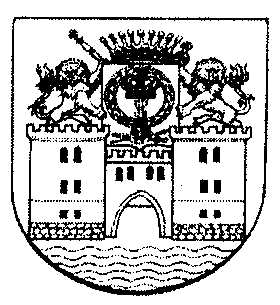 РОССИЙСКАЯ    ФЕДЕРАЦИЯРЕСПУБЛИКА   МАРИЙ  ЭЛ АДМИНИСТРАЦИЯМУНИЦИПАЛЬНОГООБРАЗОВАНИЯ«ЮРИНСКИЙМУНИЦИПАЛЬНЫЙРАЙОН»ПОСТАНОВЛЕНИЕГлава администрациимуниципального образования«Юринский муниципальный район»Глава администрациимуниципального образования«Юринский муниципальный район»Глава администрациимуниципального образования«Юринский муниципальный район»М.Е.ШиховаПриложение № 7 к Муниципальной программе«Развитие национальной экономикии инвестиционная деятельностьв муниципальном образовании«Юринский муниципальный район» на 2014-2018 годы»Ответственный исполнитель подпрограммы -администрация муниципального образования «Юринский муниципальный район»Соисполнители подпрограммы-Министерство сельского хозяйства 
и продовольствия Республики Марий ЭлЦели подпрограммы -повышение эффективности производства сельскохозяйственной продукции;создание условий для роста занятости 
и повышения уровня жизни населения муниципального образования «Юринский муниципальный район»Задачи подпрограммы -увеличение объема производства сельскохозяйственной продукции в хозяйствах всех категорий;рост поголовья сельскохозяйственных животных и птицы в хозяйствах всех категорий;организация сбыта сельскохозяйственной продукции;развитие социально значимых отраслей сельского хозяйства, обеспечивающих сохранение традиционного уклада жизни и занятости сельского населения муниципального образования «Юринский муниципальный район»Целевые индикаторы и показатели подпрограммы -поголовье коров в личных подсобных хозяйствах;поголовье козоматок и козочек старше 1 года в личных подсобных хозяйствах;количество коров и нетелей, приобретенных гражданами, ведущими личное подсобное хозячйство;количество козоматок и козочек старше 
1 года, приобретенных гражданами, ведущими личное подсобное хозячйство;производство коровьего и козьего молока 
в личных подсобных хозяйствахЭтапы и сроки реализации подпрограммы -Подпрограмма 7 реализуется 
в 2015 - 2018 годах без разделения на этапыОбъемы бюджетных ассигнований подпрограммы -объемы финансирования подпрограммы 7 составляют 49,24 млн. рублей, в том числе: 2015 год - 11,50 млн. рублей;2016 год - 12,02 млн. рублей;2017 год - 12,58 млн. рублей;2018 год - 13,14 млн. рублей;из них за счет средств:бюджета муниципального образования «Юринский муниципальный район» - 0,74 млн. рублей, в том числе: 2015 год - 0,18 млн. рублей;2016 год - 0,18 млн. рублей;2017 год - 0,19 млн. рублей;2018 год - 0,19 млн. рублей;Внебюджетных источников - 24,66 млн. рублей, в том числе:2015 год - 5,75 млн. рублей;2016 год - 6,05 млн. рублей;2017 год - 6,29 млн. рублей;2018 год - 6,57 млн. рублей;республиканского бюджета Республики 
Марий Эл 23,84 млн. рублей , в том числе:2015 год - 5,57 млн. рублей;2016 год - 5,79 млн. рублей;2017 год - 6,10 млн. рублей;2018 год - 6,38 млн. рублейОжидаемые результаты реализации подпрограммы -увеличение поголовья сельскохозяйственных животных в личных подсобных хозяйствах Юринского района к 2018 году:коров – до 645 голов;козоматок и козочек старше 1 года - 
до 2331 головы;рост производства молока в личных подсобных хозяйствах Юринского района:коровьего молока – до 1,8 тыс. тонн;козьего молока – до 1,0 тыс. тонн;повышение деловой активности местного населения, рост занятости;улучшение социально-экономических условий жизни сельского населения№ п/пПоказателиЕд. изм.2012 г.2013 г.2014 г.2014 г. в % к 2012 г.12345671.Площадь сельскохозяйственных угодийтыс. га8,98,98,91002.в том числе: пашнитыс. га2,72,72,71003.Посевная площадь 
в хозяйствах всех категорийга61960961499,2в том числе:сельскохозяйственные организациига222100крестьянские (фермерские) хозяйствага353067в 1,9 р.личные подсобные хозяйствага58257754593,64.Объем производства продукции сельского хозяйства в хозяйствах всех категорий,в том числе:млн. рублей242,3263,0312,2в 1,3 р.сельскохозяйственные организациимлн. рублей0,60,40,6100крестьянские (фермерские) хозяйствамлн. рублей1,70,81,694,1личные подсобные хозяйствамлн. рублей240,0261,8310,0в 1,3 р.5.Индекс производства продукции сельского хозяйства в хозяйствах всех категорий,в том числе:%109,3100,796,5-12,8сельскохозяйственные организации%108,053,3113,8+5,8крестьянские (фермерские) хозяйства%124,937,5186,0+61,1личные подсобные хозяйства%109,295,596,2-13,06.Поголовье сельскохозяйственных животных6.1.Поголовье крупного рогатого скота:хозяйства всех категорийголов80262664880,8сельскохозяйственные организацииголов----крестьянские (фермерские) хозяйстваголов4-32в 8 р.личные подсобные хозяйстваголов79862661677,26.2.В том числе коров:хозяйства всех категорийголов30727225282,1сельскохозяйственные организацииголов----крестьянские (фермерские) хозяйстваголов3-7в 2,3 р.личные подсобные хозяйстваголов30427224580,66.3.Поголовье свиней:хозяйства всех категорийголов83275749960,0сельскохозяйственные организацииголов----крестьянские (фермерские) хозяйстваголов2--0личные подсобные хозяйстваголов83075749960,16.4.Поголовье коз:хозяйства всех категорийголов108174351047,2сельскохозяйственные организацииголов----крестьянские (фермерские) хозяйстваголов----личные подсобные хозяйстваголов108174351047,26.5.Поголовье овец:хозяйства всех категорийголов561382804в 1,4 р.сельскохозяйственные организацииголов----крестьянские (фермерские) хозяйстваголов----личные подсобные хозяйстваголов561382804в 1,4 р.6.6.Поголовье птицы:хозяйства всех категорийтыс. голов67125671514476,6сельскохозяйственные организациитыс. голов----крестьянские (фермерские) хозяйстватыс. голов40---личные подсобные хозяйстватыс. голов66725671514477,17.Производство продукции животноводства7.1.Производство мяса скота 
и птицы:хозяйства всех категорийтонн538,0583,6580,4107,9сельскохозяйственные организациитонн----крестьянские (фермерские) хозяйстватонн4,91,32,857,1личные подсобные хозяйстватонн533,1582,3577,6108,37.2.Производство молока:хозяйства всех категорийтонн1876,11791,91454,377,5сельскохозяйственные организациитонн----крестьянские (фермерские) хозяйстватонн14,46,09,566,0личные подсобные хозяйстватонн1861,71785,91444,877,67.3.Производство яиц:хозяйства всех категорийтыс. штук99497697598,0сельскохозяйственные организациитыс. штук----крестьянские (фермерские) хозяйстватыс. штук171-0личные подсобные хозяйстватыс. штук97797597599,88.Производство продукции растениеводства8.1.Производство зерна (в весе после доработки):хозяйства всех категорийтонн15,028,860,9в 4 р.сельскохозяйственные организациитонн----крестьянские (фермерские) хозяйстватонн15,028,860,9в 4 р.личные подсобные хозяйстватонн---8.2.Производство картофеля:хозяйства всех категорийтонн7829,67638,37820,599,9сельскохозяйственные организациитонн4,95,04,081,6крестьянские (фермерские) хозяйстватонн36,020,030,083,3личные подсобные хозяйстватонн7788,77613,37786,5100,08.3.Производство овощей:хозяйства всех категорийтонн2265,82093,81880,883,0сельскохозяйственные организациитонн17,69,210,861,4крестьянские (фермерские) хозяйстватонн----личные подсобные хозяйстватонн2248,22084,61870,083,2№ п/пПоказателиЕдиница измере-ния2014 г.
фактСрок реализации программыСрок реализации программыСрок реализации программыСрок реализации программы№ п/пПоказателиЕдиница измере-ния2014 г.
факт2015 г.2016 г.2017 г.2018 г.1.Поголовье коров в личных подсобных хозяйствах голов2523454455456452.Поголовье козоматок и козочек старше 1 года в личных подсобных хозяйствах голов3318311331183123313. Количество коров и нетелей, приобретенных гражданами, ведущими личное подсобное хозяйство голов-1001001001004.Количество козоматок 
и козочек старше 1 года, приобретенных гражданами, ведущими личное подсобное хозяйствоголов-5005005005005.Производство молока 
в личных подсобных хозяйствах:коровьеготонн	1258,4897,41201,61505,81800,0козьеготонн186,4250,0500,00750,01000,0№ п/пПоказателиЕдиницаизмерения2015 г.2016 г.2017 г.2018 г.Итого2015-2017 гг.1.Ежегодный прирост валового производства молокамлн.рублей2,922,824,927,077,62.Объем финансирования на реализацию мероприятий Программы млн.рублей11,512,0212,5813,1449,24в том числе:собственные средства сельхозпроизводителеймлн.рублей5,756,056,296,5724,66средства бюджета муниципального образования «Юринский муниципальный район»млн.рублей0,180,180,190,190,74средства республиканского бюджета Республики Марий Эл млн.рублей5,575,796,106,3823,843.Показатель общей  эффективности%25,2189,7197,9205,5157,64.Показатель бюджетной эффективности %52,1393,8408,2423,2325,5